	РЕШЕНИЕСовета депутатов муниципального образования «Маловоложикьинское»Об утверждении Положения о порядке создания идеятельности общественных пунктов охраны общественного порядкана территории муниципального образования «Маловоложикьинское»                                                                                                       Принято 01 августа  2014  года         В соответствии с Законом УР от 16 мая . N 172-II «Об участии граждан в охране общественного порядка» и Уставом муниципального образования «Маловоложикьинское», в целях реализации Федерального закона от 6 октября . N 131-ФЗ «Об общих принципах организации местного самоуправления в Российской Федерации», СОВЕТ ДЕПУТАТОВ РЕШИЛ:1.  Утвердить Положение о порядке создания и деятельности общественных пунктов охраны общественного порядка на территории муниципального образования «Маловоложикьинское».2. Настоящее решение вступает в силу с момента подписания.Глава муниципального образования«Маловоложикьинское»                                                                          А.А.Городиловас. Малая Воложикья01.08.2014г.№ 19.5                                УТВЕРЖДЕНО                         решением  Совета депутатов МО                                                        «Маловоложикьинское»                                   от  01.09. 2014 года № 19.5П О Л О Ж Е Н И Ео порядке создания и деятельности общественных пунктов охраны общественного порядка на территории муниципального образования «Маловоложикьинское»1. Положение о порядке создания и деятельности общественных пунктов охраны общественного порядка на территории муниципального образования «Маловоложикьинское» (далее – Положение) разработано в соответствии с Законом УР от 16 мая . N 172-II «Об участии граждан в охране общественного порядка» и Уставом муниципального образования «Маловоложикьинское», в целях реализации Федерального закона от 6 октября . N 131-ФЗ «Об общих принципах организации местного самоуправления в Российской Федерации».К отношениям, не урегулированным настоящим Положением, применяются нормы Конституции Российской Федерации, федеральных конституционных законов, федеральных законов и иных нормативных правовых актов Российской Федерации, Удмуртской Республики и муниципальных нормативных правовых актов.2. Общественные пункты охраны общественного порядка в муниципальном образовании «Маловоложикьинское» являются организационными формами взаимодействия дружин, органов местного самоуправления, органов внутренних дел, общественных объединений, граждан, созданными по решению местной администрации муниципального образования «Маловоложикьинское».Целью создания общественных пунктов охраны общественного порядка является согласование действий дружин, органов местного самоуправления, органов внутренних дел, общественных объединений, граждан по охране общественного порядка на территории муниципального образования «Маловоложикьинское».3. Общественные пункты охраны общественного порядка обеспечивают согласование действий по охране общественного порядка в сфере:1) охраны жизни, здоровья, собственности граждан;2) профилактики беспризорности и безнадзорности несовершеннолетних;3) обеспечения пожарной безопасности жилых домов;4) обеспечения безопасности дорожного движения;5) содержания животных.4. Для обеспечения согласованной деятельности народных дружин, органов внутренних дел, общественных объединений, граждан, представленных в общественном пункте, создается администрацией муниципального образования «Маловоложикьинское» совет в составе председателя, его заместителя и членов совета. В совет рекомендуются активные члены народных дружин, представители муниципального образования, учебных и трудовых коллективов, участковые уполномоченные полиции и другие лица.Численный состав совета устанавливается администрацией муниципального образования «Маловоложикьинское» в зависимости от местных условий и объема работы.Совет рассматривает вопросы, отнесенные к его компетенции, на своих заседаниях и правомочен принимать решения при участии в заседании не менее 50 процентов его членов.Решения принимаются большинством голосов членов совета, участвующих в заседании, и имеют рекомендательный характер.В заседаниях совета могут участвовать представители государственных органов и иных органов, а также общественных организаций, не входящие в его состав.5. Функции совета общественного пункта:1) изучает состояние общественного порядка на закрепленной за общественным пунктом территории; разрабатывает и вносит в соответствующие государственные органы, общественные организации предложения по вопросам усиления охраны общественного порядка и профилактики правонарушений на данной территории;2) организует взаимодействие находящихся на закрепленной за общественным пунктом территории народных дружин и осуществляет контроль за их деятельностью;3) участвует в работе по пропаганде правовых знаний среди населения, проживающего на территории, закрепленной за общественным пунктом;4) координирует работу народных дружин, находящихся на закрепленной за общественным пунктом территории, по проведению ими индивидуальной воспитательной работы с правонарушителями;5) направляет материалы на правонарушителей в соответствующие государственные органы (административные комиссии, комиссии по делам несовершеннолетних, органы внутренних дел и др.), трудовые коллективы для применения мер общественного и административного воздействия;6) заслушивает сообщения членов совета о выполнении возложенных на них обязанностей и намеченных советом мероприятий по укреплению общественного порядка и профилактике правонарушений;7) ходатайствует перед органами местного самоуправления соответствующего муниципального образования и трудовыми коллективами о поощрении членов общественного пункта, активно участвующих в профилактике и пресечении правонарушений.6. Общественный пункт организует свою работу путем создания секций по охране общественного порядка, профилактике правонарушений среди несовершеннолетних, предупреждению правонарушений в сфере быта, специальной реабилитации лиц, освобожденных из мест лишения свободы, социальной реабилитации хронических наркоманов и алкоголиков и т.д.Руководители секций назначаются советом общественного пункта правопорядка.Секция состоит из представителей общественного пункта в количестве, которое обеспечивало бы выполнение возложенных на секцию обязанностей.Секции работают на основе месячных планов, составляемых с учетом плана работы общественного пункта и анализа складывающейся на соответствующей территории обстановки.В состав секции могут входить представители соответствующих органов государственной власти и местного самоуправления, предприятий, учреждений, организаций и иные представители общественности.Секции выполняют функции по содействию органам внутренних дел в осуществлении их полномочий по отдельным направлениям деятельности в соответствии с действующим законодательством Российской Федерации.7. Порядок участия жителей муниципального образования «Маловоложикьинское» в деятельности пунктов охраны общественного порядка определяется каждым пунктом охраны общественного порядка самостоятельно, в соответствии с требованиями действующего законодательства.8. Члены совета общественных пунктов при осуществлении своей деятельности обязаны соблюдать законодательство Российской Федерации, Удмуртской Республики, муниципальные правовые акты и не допускать поведения, способного негативным образом отразиться на деятельности общественного пункта охраны общественного порядка.Члены совета общественных пунктов охраны общественного порядка выполняют свои обязанности безвозмездно и на добровольной основе.Совет депутатов                    муниципального образования«Маловоложикьинское»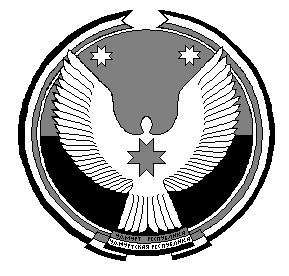  «Вуж Тылой»муниципал кылдытэтысьдепутатъёслэн кенешсы